Детское объединение «Студия танца Галатея» 1 «А-Б»Дополнительная общеобразовательная общеразвивающая программа художественной направленности«Ритмика и танец »(первый год обучения)Расписание занятийТема занятийСодержание занятий16 – 18 ноября2020Танцевальная азбука и элементы танцевальных движений.Партерная гимнастика. 2. Танцевальные элементы. Пройди по ссылке, посмотри занятие и определи какие упражнения тебе уже знакомы. Выучи новые упражнения. https://youtu.be/9ByA9ff4Mt4Познакомься и выучи: подскоки с тройным притопом в продвижении «Полька». https://vk.com/video300439391_456239028Если сможешь, можешь сделать видео или фото своих позиций и оправить мне в WhatsApp – 89222112585.Желаю успехов!!!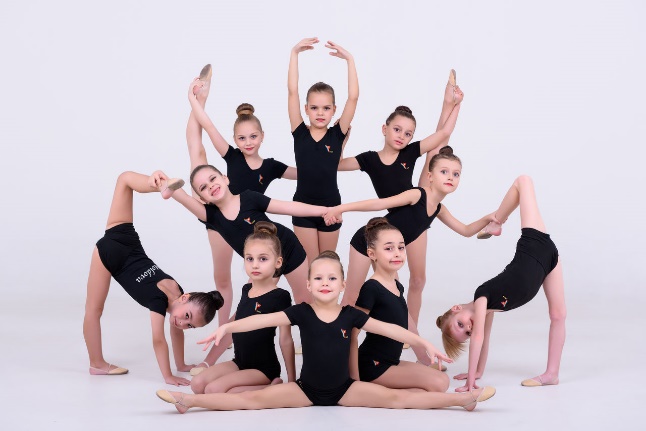 